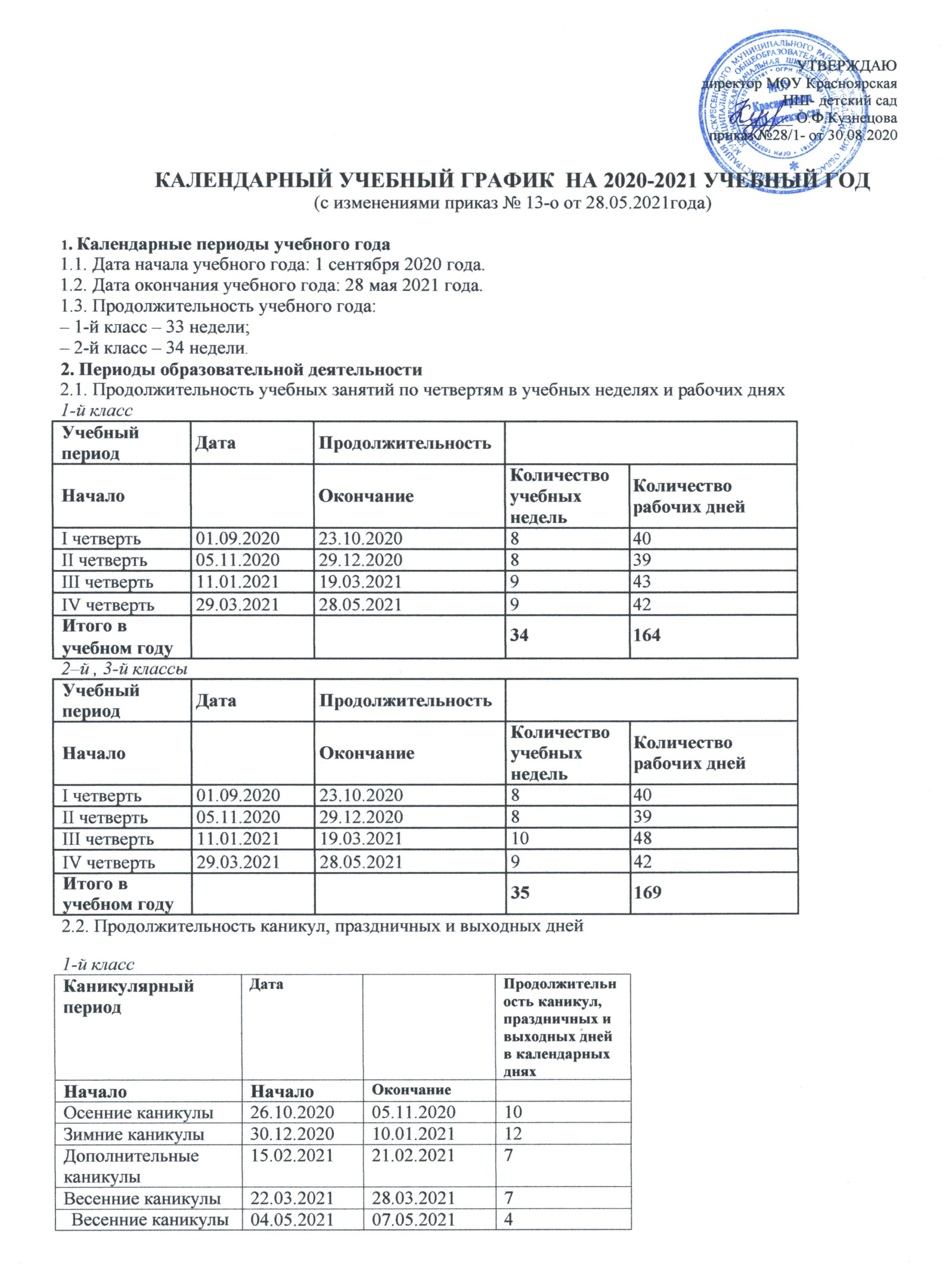 Режим работы образовательной организации4.Распределение образовательной недельной нагрузки5. Расписание звонков и перемен1-й класс6.Организация промежуточной аттестацииОсвоение обучающимися образовательной программы начального общего образования сопровождается промежуточной аттестацией в форме и порядке, определенных Положением о формах, периодичности и порядке текущего контроля успеваемости и промежуточной аттестации обучающихся. Промежуточная аттестация - это установление уровня достижения результатов освоения учебных предметов, курсов, предусмотренных образовательной программой. Промежуточная аттестация подразделяется на четвертную, а также годовую промежуточную аттестацию, которая проводится по каждому учебному предмету по итогам учебного года. Промежуточная аттестация проводится в 1-4 классах с 12.05.2020 по 25.05.2020. без прекращения образовательной деятельности по предметам учебного плана.Формы промежуточной аттестации обучающихся 1-3 классов2–й , 3-й классыПериод учебной1-й класс3–й классдеятельности1-й класс       2–й класс3–й классдеятельностиУчебная неделя (дней)5 дней5 дней5 днейУрок (минут)35 мин (I полугодие)45 мин45 минУрок (минут)40 мин (II полугодие)45 мин40 мин (II полугодие)10–30 мин,Перерыв (минут)динамическая10-30 мин.10–30 минпауза – 40 минОбразовательнаяНедельная нагрузка (5-дневная учебная неделя) в академических часахНедельная нагрузка (5-дневная учебная неделя) в академических часахНедельная нагрузка (5-дневная учебная неделя) в академических часахНедельная нагрузка (5-дневная учебная неделя) в академических часахдеятельность1-е классы2-е классы3-е классы4-е классыУрочная212323-Внеурочная111-ОбразовательнаяСентябрь –Ноябрь –Январь –деятельностьоктябрьдекабрьмай1-й урок08:30–09:0508:30–09:0508:30–09:101-я перемена09:05–09:1509:05–09:1509:10–09:202-й урок09:15–09:5009:15–09:5009:20–10:00Динамическая пауза09:50–10:3009:50–10:3010:00–10:403-й урок10:30–11:0510:30–11:0510:40–11:203-я перемена–11:05–11:2511:20–11:304-й урок–11:25–12:0011:30–12:104-я перемена–12:10–12:205-й урок––12:20 -13:00Внеурочная деятельность-С 12:40С 12:402-й, 3  классыПродолжительноПродолжительноУрокстьстьурокаперемены1-й08:30–09:1510 минут2-й09:25–10:1030 минут3-й10:40–11:2510 минут4-й11:35–12:2020 минут5-й12:40–13:2540 минутВнеурочнаяС 12:4040 минутдеятельностьС 12:4040 минутдеятельностьКлассыУчебные предметыФорма1-ыйРусский языкМатематика Окружающий мирДиагностическая работа2–3-еРусский языкКонтрольный диктант с грамматическим заданием2–3-еРодной языкКонтрольный диктант с грамматическим заданием2–3-еИностранный язык (английский)Тестирование2–3-еЛитературное чтениеПроверка навыков работы с
текстом 2–3-еЛитературное чтение на родном языкеПроверка навыков работы с текстом2–3-еМатематика Контрольная работа 2–3-еОкружающий мирТестирование 2–3-еМузыкаУрок-концерт2–3-е Изобразительное искусствоВыполнение рисунков 2–3-е ТехнологияТворческая работа 2–3-еФизическая культураСдача нормативов/тестирование4-йОРКСЭТестирование